	DRAFT Chewelah Arts Guild Minutes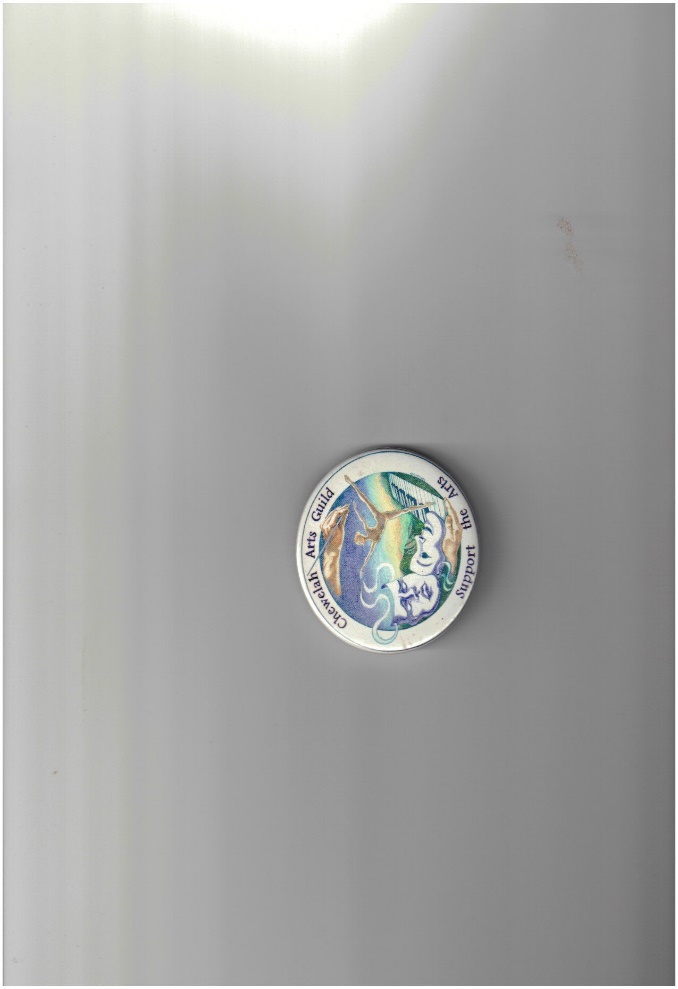 January 15, 2019Meeting called to order by President Dawn McClain at 5:30 pm, Northeast Washington Health Conference Center. 
CORRESPONDENCE:  Received the Stevens County Grant for Light up the Park for $1,000Cork and Keg sent a donation request. Kay reported that Cork and Keg has supported CAG and it was decided that a certificate be given for 2 tickets for Taste of Chewelah and the Gonzaga Symphony.An anonymous donation of $20 was sent to CAG by Network for Good (a for-profit entity that provides a platform for people to give to any charity of their choice).MINUTES: December 18, 2018 Minutes, Terry Moved to accept the minutes as written, Leslie Seconded, Motion carried. OLD BUSINESS:Treasurers Report: Terry – Treasurers Report showing $18,430.70 Income, $16,598.32 expenses, $1,832.38 Net for 2018.  We have in the bank, $25,580 Checking, $5,661 CD and $1,746 Savings. John Moved the treasures report be approved as stated, Suzanne seconded, Motion carried.Budget Template: Terry handed out a summary of the projected 2109 committee/event budgets that were provided to her and these were reviewed. Because more information is needed to complete the summary, it was recommended that budget approval be held off until the February meeting. She will have a completed projected budget at the February Board meeting for approval, along with a 2018/2019 comparison budget.Dawn recommended that next year the budget report be started in October and approved at the November meeting.NEW BUSINESS:Membership/Board Voting Procedure:Dawn reviewed last meetings discussion that some members felt that, because non Board members do not have a vote, that their opinions didn’t matter. Dawn emphasized that the Board values all opinions and it is important that members feel that their input matters to the Board. She clarified that voting procedure is prescribed by the CAG By-Laws and Policies and Procedures and therefore necessary to follow unless significant changes are made. Dawn suggested that CAG explore options to assure non Board member input is validated without changing Bylaws and Policies and Procedures. There was lively discussion and ideas were provided by attendees to address this issue. Dawn will summarize ideas presented and bring them to the next meeting for further discussion.Nominating Committee:  Leslie made up ballots for nominations - Dawn, Tom and Indigo will be running for the three open positions. Dawn, Tom and Candy’s term are up. There’s a place on the ballot for four nominees and write in nominees. Dawn reminded us that if anyone wants to be on the Board let Leslie know. Dawn also stated there will be one more CAG meeting before the Annual Meeting. Tom and Dawn will come up with the Annual Meeting agenda and bring it to the next meeting.Annual Meeting will be held at the Quartzite Brewery February 23, 2019 at 9:00 a.m. An Ad must be placed in the paper ten days before the meeting as stated in the Bylaws. The new Board members will be voted in at the annual meeting and the vote counting will be done by the secretary and president.Debit/Credit Card:Terry will explore credit card companies and come back with information so the Board can make a decision.COMMITTEE REPORTS:Music Committee: The City of Colville Vinson Fund granted $3,000 for the risers for the symphony performance. Tom stated that that we need to re-apply for the hotel/motel tax donation. Certified Creative District Program: No ReportArt Show: The Art Show is February 15-17, 2019, Leslie will give a report at the next meeting. Diane K. has researched purchasing tablecloths for the Art Show and is asking for approval from the Board to purchase 14 tablecloths in the amount of $204.31. Diane purchased and donated one tablecloth. The tablecloths can then be used for different CAG events. John Moved we purchase the tablecloths, Gail Seconded, Motion Carried.Pecha Kucha: No ReportRainbow Grants: Kay –An article will be going into the paper this week about the Rainbow Grants. Deadline for the next Rainbow Grants are January 29, 2019. Applications must be postmarked no later than the deadline date.Pencil Drawing:Kay – reported a report was also submitted to the Independent regarding the Pencil Drawing Contest and that Adults are included. March Deadline.PACA: Tom said there were over 50 events at PACA last year. Revenue of over $300k and $175k back to community businesses for various purchases. Tom would like to see the CAG support PACA financially. Membership Committee: Terry handed out a completed paid membership spread sheet.Website: No ReportFacebook: Indigo reported there are a number of new events on Facebook.Publicity: Christopher Larkin, Ad Representative, from Statesman Examiner in Colville was a guest at our meeting. He shared that they would like to include Chewelah Arts Guild meetings and ads in their paper and provided contact information.Branding Committee: No ReportCalendar: No ReportQuilt Show: No ReportTaste of Chewelah: Diane K. reported that the tickets will increase to $15, at this time 7 restaurants have committed.Scholarship: Dawn distributed a Calendar for the Scholarship, no changes are being made to application packet.Children’s Pavilion:  No ReportLight Up the Park:  No ReportRoadside Cleanup: No ReportDATES TO REMEMBER: Cork and Keg 2.9.19Community Art Show 2.15.19CAG Meeting 2.19.19 – 5:30 - Northeast Washington Health Conference CenterCAG Annual Meeting, Quartzite Brewery, 2.23.19 – 9:00 a.m.Park Avenue Players, Vintage Hitchcock: A live Radio Play – Jan 18, 19, 20, 25, 26, 27Meeting Adjourned at 7:10 pm. Respectfully, Anita Talbott, SecretaryMembers present: Kay Lupton, Bill Lupton, Leslie Kristiansen, John Grumbach, Terry Ely, Tom Bristol, Dawn McClain, Indigo Kennedy, Suzanne Grieppe, Diane Kinzler, Gail Churape, Glenda Booth, Barbara Lael, Anita Talbott and Guest, Christopher Lakin Statesman Examiner